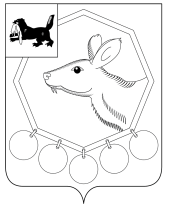 ДУМАмуниципального образования «Баяндаевский район»Иркутской областиРЕШЕНИЕот «23» сентября 2013 года О внесении изменений в решение Думы МО «Баяндаевский район» от 16 мая 2013 г. № 38/1 «Об одобрении перечня проектов народных инициатив на территории муниципального образования «Баяндаевский район».	Руководствуясь Бюджетным кодексом Российской Федерации, Федеральным законом от 06.10.2003 г. № 131-ФЗ «Об общих принципах организации местного самоуправления в Российской Федерации», Законом Иркутской области от 30.04.2013 г. № 21-ОЗ «О внесении изменений в Закон Иркутской области «Об областном бюджете на 2013 год и на плановый период 2014 и 2015 годов»,  Положением о бюджетном процессе в МО «Баяндаевский район», утвержденным решением Думы МО «Баяндаевский район» от 20.12.2012 г. № 32/4, ст.ст. 27,47 Устава МО «Баяндаевский район»,ДУМА РЕШИЛА:Внести изменения в Перечень проектов народных инициатив на территории МО «Баяндаевский район» (прилагается). Финансовому управлению администрации МО «Баяндаевский район» (Буинову А.В.) внести соответствующие изменения в бюджет МО «Баяндаевский район» на 2013 год.Настоящее решение опубликовать в районной газете Заря», на официальном сайте МО «Баяндаевский район» в информационно - телекоммуникационной сети «Интернет».Председатель Думы муниципального образования «Баяндаевский район»Здышов В.И.                                                                        Мэр муниципального образования                                                                                            «Баяндаевский район»                                                                                           Табинаев А.П.с. Баяндайот 24 сентября 2013 г. № 41/3Приложение 1
к решению Думы МО "Баяндаевский район" от "24" сентября 2013 г. № 41/3Приложение 1
к решению Думы МО "Баяндаевский район" от "24" сентября 2013 г. № 41/3Перечень 
проектов народных инициатив МО «Баяндаевский район» Перечень 
проектов народных инициатив МО «Баяндаевский район» Перечень 
проектов народных инициатив МО «Баяндаевский район» Перечень 
проектов народных инициатив МО «Баяндаевский район» Перечень 
проектов народных инициатив МО «Баяндаевский район» Перечень 
проектов народных инициатив МО «Баяндаевский район» № п/пМуниципальное образование "Баяндаевский район"Срок реализацииОбъем финансирования - всего, руб.в т.ч. из местного бюджета, руб.*Наименование пункта статьи ФЗ от 6 октября 2003 года № 131-ФЗ «Об общих принципах организации местного самоуправления в Российской Федерации»1Приобретение рояля для МБУК "Баяндаевский межпоселенческий культурно-спортивный комплекс", в с.Баяндайдо 5 декабря 2013 года316 5000п.19.1, п.26 ч.1  статьи 152Приобретение материалов для текущего ремонта здания МБУК "Баяндаевский межпоселенческий культурно-спортивный комплекс" (ремонт зала, сцены) в  с. Баяндайдо 5 декабря 2013 года619 8820п.19.1, п.26 ч.1  статьи 153Приобретение стройматериалов для строительства новой лестницы центрального входа и ограждения здания библиотеки в с.Баяндайдо 5 декабря 2013 года50 00826 608п.19.1, п.26 ч.1  статьи 154Приобретение стройматериалов на обустройство площадок под установку уличных тренажеров в МБОУ "Баяндаевская СОШ" с.Баяндайдо 5 декабря 2013 года100 0000п. 11 ч.1  статьи 156Приобретение оборудования для организации музыкальной группы в МБОУ "Баяндаевская СОШ" с.Баяндайдо 5 декабря 2013 года126 9560п. 11 ч.1 статьи 157Приобретение стройматериалов для ремонта Покровского КСК в с.Покровкадо 5 декабря 2013 года406 0000п. 11, п.26 ч.1 статьи 158Приобретение материалов для ремонта Хоготовского КСК в с.Хоготдо 5 декабря 2013 года250 0000п. 11, п. 26 ч.1 статьи 159Приобретение оргтехники для детских дошкольных учреждений по районудо 5 декабря 2013 года280 0000п. 11 ч.1 статьи 1510Приобретение пиломатериала для строительства школьного стадиона в с.Хоготдо 5 декабря 2013 года100 0000п. 11 ч.1 статьи 1511Приобретение стройматериалов для ремонта МБОУ ДОД Баяндаевская ДШИ в с.Баяндайдо 5 декабря 2013 года100 0000п.19.1, п.26 ч.1  статьи 15ИТОГО:ИТОГО:2 34934626 608Дополнительные мероприятия:Дополнительные мероприятия:1Текущий ремонт котельной МБОУ «Ользоновская СОШ»2514620п. 11 ч.1 статьи 152Приобретение звукоусиливающей аппаратуры для МБОУ ДОД «Баяндаевская ДЮСШ» с.Баяндай600000п. 11 ч.1 статьи 15ИТОГОИТОГО311462311462ВСЕГОВСЕГО266080826608* общий объем софинансирования из местного бюджета указывается по одному или двум мероприятиям Перечня.* общий объем софинансирования из местного бюджета указывается по одному или двум мероприятиям Перечня.* общий объем софинансирования из местного бюджета указывается по одному или двум мероприятиям Перечня.* общий объем софинансирования из местного бюджета указывается по одному или двум мероприятиям Перечня.* общий объем софинансирования из местного бюджета указывается по одному или двум мероприятиям Перечня.* общий объем софинансирования из местного бюджета указывается по одному или двум мероприятиям Перечня.